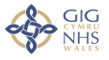 Dyddiad Annwyl Feddyg, yn <GP Surgery> YNGHYLCH: Rheoli anemia cyn-weithredol:   <Insert Patient Details (Name, DOB, NHS Number & Address)> Gwelwyd y claf uchod yng Nghlinig Asesu Cyn-weithredol (POAC) <insert hospital/health board>.Yn dilyn ymchwiliadau, mae canlyniadau'r gwaed wedi darganfod bod y claf yn ddiffygiol mewn <B12 a/neu Folate > (delete as appropriate) ar hyn o bryd.Canlyniadau gwaed ar <insert date> * Yn unol â Llwybr Anemia Cyn-weithredol Cymru Gyfan:                                           https://bhnog.wales.nhs.uk/wp-content/uploads/2022/05/All-Wales-Pathway-Final-Version-2.pdf Mae anemia cyn-weithredol yn gysylltiedig â chanlyniadau gwaeth ar ôl llawdriniaeth. Er mwyn osgoi hyn, buasem yn ddiolchgar petasech yn gallu trefnu triniaeth i'r claf hwn cyn gynted â phosibl.Ysbyty cyfeirio i dicio fel y bo'n briodol:Diolch yn fawr am eich help <Name and contact details>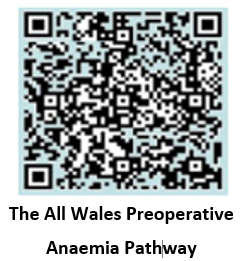 Hb(*Trothwy >130 g/L)MCVCRPFerritinTransferrinSaturationB12FolateCanlyniad newydd: Mae hwn yn ganlyniad newydd o ddiffyg haearn, ac nid oedd yn hysbys bod y claf yn anemig o’r blaen. Archwiliadau pellach ac atgyfeiriadau priodol i'w trefnu gan Feddyg Teulu.Anemia hirdymor: Gall achos yr anemia hwn barhau i fod yn aneglur, a gall warantu ymchwiliad pellach gan Feddyg Teulu.Mae ymchwiliad ac atgyfeiriadau priodol yn cael eu rheoli gan yr ysbyty.Mae achos yr anemia wedi cael ei ddarganfod, ac nid oes angen gwneud unrhyw ymchwiliadau pellach.